1. Цель внедренияУпорядочение работы среднего медицинского персонала медицинской организации при обработке многоразового инструментария. Профилактика инфекционных заболеваний, связанных с оказанием медицинской помощи (ИСМП), среди пациентов и персонала.2. ОтветственностьСредний медицинский персонал отвечает за правильное выполнение процедуры. Контроль за соблюдением СОП, за качеством предстерилизационной очистки осуществляют старшие медицинские сестры структурных подразделений клиники, в том числе ЦСО.3. Оснащение (ресурсы) процедурыДезинфицирующее средство, моющее средство, инструкции по разведению используемых средств, емкости с крышкой для обработки инструментария, спецодежда, средства индивидуальной защиты, раствор азопирама заводского приготовления для контроля качества предстерилизационной очистки, часы песочные на 1 минуту, упаковочные средства, используемое оборудование, журналы регистрации. Тележка закрытого типа или закрытый контейнер.4. График приема медизделий на стерилизацию в ЦСО:08.00–09.00; 12.00–13.00; 15.00–16.00; 18.00–19.005. Схема движения изделий медицинского назначения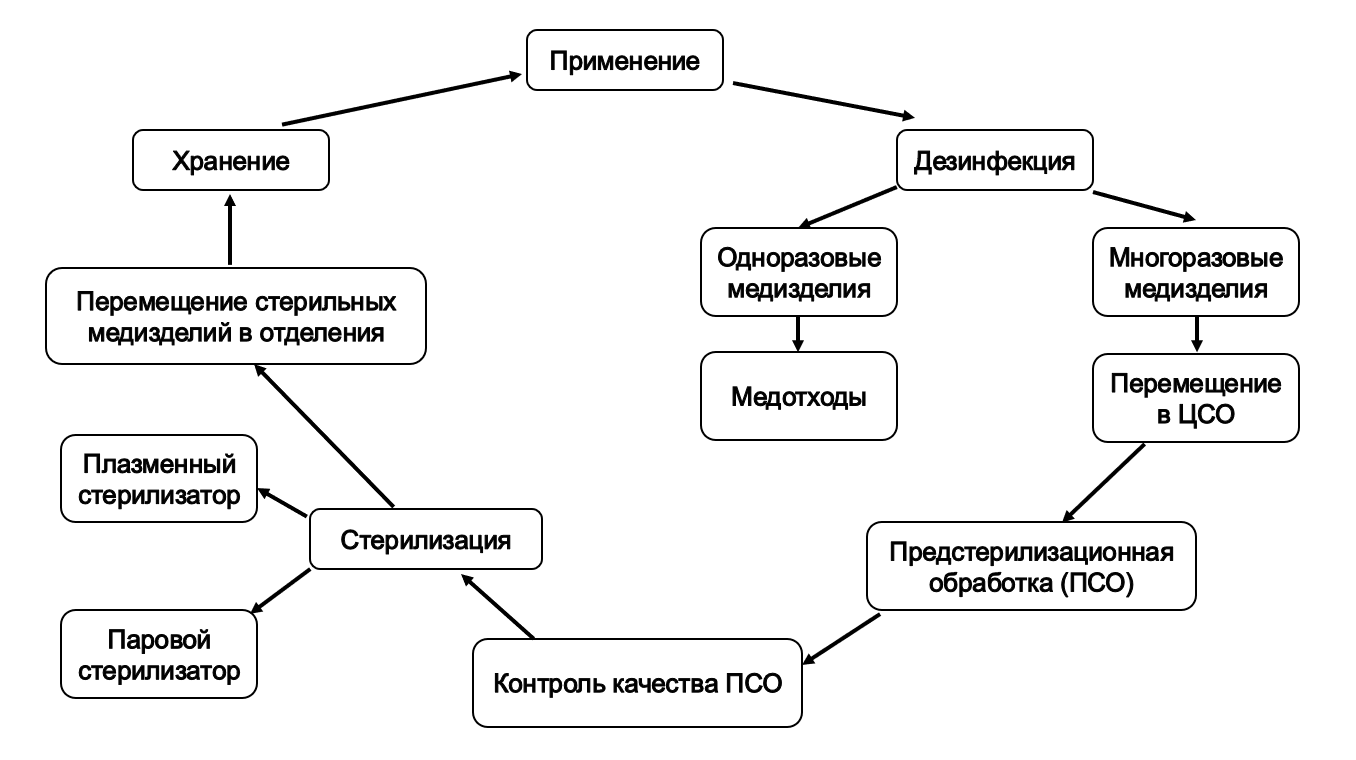 6.Алгоритм выполнения6.1. Для исключения подмены инструментов аналогичными инструментами других подразделений рекомендуется промаркировать их (маркером, с помощью бирок или GR-кодов, нанесенных на инструмент).6.2. При формировании инструментальных наборов по видам операций опись каждого набора необходимо согласовать с заведующим и старшей сестрой отделения.6.3. Каждому используемому лапароскопу необходимо присвоить код, который будет прописываться во всей медицинской документации, заполняемой при стерилизационном процессе. Список лапароскопов с присвоенными кодами должен быть в ЦСО.7. Дезинфекция проводится на местах использования многоразового инструментария медицинскими сестрами подразделений.7.1. Надеть спецодежду: халат, перчатки, маску и фартук.7.2. Приготовить дезинфицирующий раствор необходимой концентрации в емкости с крышкой.7.3. Полностью погрузить используемые многоразовые медицинские инструменты (сложносоставные в разобранном виде, имеющие замковые части - в раскрытом виде) в рабочий раствор дезинфицирующего средства, заполнив внутренние каналы и полости, (уровень дезраствора должен быть на 1 см выше поверхности инструментария).7.4. Закрыть емкость крышкой, погрузить инструменты в дезинфицирующий раствор, выдержать время экспозиции.7.5. После истечения времени экспозиции, промыть инструменты многократно под проточной водой и сложить в емкость с крышкой для передачи в ЦСО.7.6. Вылить использованный дезинфицирующий раствор.7.7. Сложить инструментарий в закрытый контейнер или тележку закрытого типа.7.8. Перевязочный материала и операционное белье должно перевозиться в отдельных от инструментов контейнерах. Жесткие эндоскопы с оптикой должны передаваться в ЦСО в специальных сетчатых лотках с крышкой.7.9. Снять перчатки, сбросить их в емкость для сбора отходов класса «Б».7.10. Предстерилизационной очистка инструментария проводится в ЦСО.8. Контроль качества предстерилизационной очистки.8.1. Контроль качества предстерилизационной очистки проводится в ЦСО с помощью постановки азопирамовой пробы на остатки крови и при использовании дезинфицирующего средства Ph > 8,5 – фенолфталеиновой пробы на остатки моющего средства.8.2. Алгоритм по постановке азопирамовой пробы8.2.1. Цель: Применяется для оценки качества предстерилизационной очистки медицинских инструментов.8.2.2. Общая часть.Ответственность за организацию, проведение и учет результатов контроля качества предстерилизационной очистки несет старшая медсестра ЦСО.Контролю подлежит 1% инструментов каждого наименования, прошедших предстерилизационную очистку в течение смены, но не меньше трех единиц. Контроль предстерилизационной очистки проводится ежедневно после каждого цикла обработки.Результаты контроля предстерилизационной обработки (ПСО) фиксируются в журнале формы № 366/у (приложение 2).8.2.3. Приготовление и хранение реактивовРаствор азопирама должен храниться в холодильнике не больше двух месяцев, при комнатной температуре 20 +/- 2 °C – не больше одного месяца.Готовить рабочие растворы необходимо непосредственно перед проведением исследований.Перед постановкой азопирамовой пробы смешайте равные объемы (1:1) азопирама и 3% перекиси водорода.Приготовленный реактив необходимо использовать в течение 1-2 часов, при температуре воздуха в помещении более 25 °C – рабочий раствор используется в течении 30 мин.Нельзя хранить реактивы на ярком свете или вблизи нагревательных приборов.Необходимо контролировать, можно ли использовать приготовленные реактивы: нанести 2-3 капли реактива на кровяное пятно. Если через 1 минуту пятно приобретет фиолетовый цвет, а затем сиреневый, реактив можно использовать. Если в течение 1 минуты фиолетовое окрашивание не появилось, реактив использовать нельзя.8.2.4. Методика постановки пробНаружные поверхности медизделий протрите тампонами, смоченными в реактиве, или нанесите несколько капель.Внутренние поверхности полых медизделий проверяйте следующим образом: налейте внутрь медизделия 3-4 капли рабочего раствора, смочите реактивом всю внутреннюю поверхность. Оставьте реактив внутри медизделия на 1 минуту, затем вытесните реактив на марлевую салфетку.Зафиксируйте результат: отрицательная проба (отсутствие окрашивания), положительная проба (наличие окрашивания).Не проверяйте горячие инструменты.8.2.5 Оценка и учет результатов постановки пробПри постановке азопирамовой пробы: если азопирам сразу или в течение 1 минуты после постановки пробы приобрел фиолетовый цвет, который затем перешел в розово-сиреневый или буроватый, – на медизделии были следы крови.Если проба дала положительный результат, отправьте всю партию контролируемых медизделий на повторную предстерилизационную очистку. После этого вновь поставьте пробы.Внесите результаты постановки проб (положительный/отрицательный) в журнал учета контроля предстерилизационной очистки изделий медицинского назначения (форма № 366/у).9. Доставка инструментария в ЦСО9.1. Доставку медизделий осуществляет ответственная медицинская сестра подразделения / сотрудник транспортной службы (при наличии таковой в клинике).9.2. Доставка производится в закрытой транспортировочной тележке либо в закрытом контейнере (необходимо два контейнера: для доставки медизделий на стерилизацию и для транспортировки стерильных медизделий).9.3. Инструменты доставляются отдельно от перевязочного материала и операционного белья.9.4. Жесткие эндоскопы доставляются в специальных сетчатых лотках с крышкой.10. Прием медизделий на стерилизацию10.1. В ЦСО принимаются только исправные инструменты после дезинфекции, визуально чистые (без следов крови, лекарств, дезинфицирующих средств и пр.). Стерилизационные контейнеры принимаются в исправном состоянии, недеформированные, чистые, без старых индикаторов, с четкой маркировкой (отделение, кабинет/операционная), с внутренним фильтром-вкладышем.10.2. Прием инструментов в ЦСО осуществляется при наличии правильно оформленного требования на стерилизацию (приложение 1) c описью инструментов, подписью старшей медицинской сестры отделения. Требование составляется в двух экземплярах (для ЦСО и отделения). Медсестра ЦСО сверяет соответствие номенклатуры и количества медизделий, переданных отделением в ЦСО, зафиксированным в требовании. При наличии расхождений истинное число изделий проставляется в колонке «Принято в ЦСО» и удостоверяется в той же строчке подписью представителя отделения рядом с исправлением. Если наименование изделия отсутствует в списке требования, то оно записывается в свободных строчках. Переименование списка инструментов не допускается.10.3. При наличии системы контроля оборота медицинских инструментов требование на стерилизацию распечатывается в ЦСО после сканирования бирок принятых медицинских документов, наборов инструментов.10.4. Операционные наборы маркируются, указывается наименование набора, отделение, кабинет, операционная.10.5. Состав набора определяется структурным подразделением и согласовывается с ЦСО. Опись операционных и манипуляционных наборов предоставляется в ЦСО в распечатанном виде (однократно при составлении набора). Для уменьшения возможности подмены инструментов аналогичными инструментами других подразделений их рекомендуется промаркировать маркером, с помощью бирок или QR-кодов, нанесенных на инструмент.10.6. Наборы инструментов для операций, работы в перевязочных, процедурных и других кабинетах комплектуются на специальных сетчатых или почкообразных лотках. Ножницы, зажимы и подобные инструменты укладываются в раскрытом виде.10.7 Медсестра ЦСО сверяет соответствие числа и номенклатуры изделий, переданных отделением в ЦСО, записям в требовании. При наличии расхождений истинное число изделий проставляется в колонке «Принято в ЦСО» и удостоверяется в той же строчке подписью представителя отделения рядом с исправлением.10.8. По каждому изделию в колонке «Число в одной упаковке» проставляется указание для медсестры ЦСО о числе изделий, которое она должна заложить в один стерилизационный пакет.10.9. Если наименование изделия отсутствует в списке требования, то оно записывается в свободных строчках. Переименование списка инструментов не допускается.При наличии системы контроля оборота медицинских инструментов требование на стерилизацию распечатывается в ЦСО после сканирования бирок принятых медицинских инструментов, наборов инструментов.10.10. После приема медицинских изделий медицинская сестра ЦСО распределяет принятое по потокам:10.10.1. Перевязочный материал и операционное белье передает в помещение подготовки и комплектации (чистую зону) для дальнейшей упаковки для стерилизации.10.10.2 Инструментарий подготавливает к проведению предстерилизационной очистки в моечно-дезинфекционных машинах.10.10.3. Транспортировочные тележки направляет на обработку в помещение мойки и дезинфекции тележек.10.11. После предстерилизационной очистки медицинская сестра ЦСО проводит оценку качества ПСО.10.12. Чистые инструменты комплектуются и упаковываются в соответствии с требованием на стерилизацию подразделения и способом стерилизации для данного изделия.10.13. В каждую упаковку вкладывается химический индикатор.10.14. Упакованные изделия раскладываются в стерилизационные сетки, бумага к бумаге, пленка к пленке. Лотки укладываются на ребро, емкости (миски, металлические стаканы) вверх днем. Операционные наборы устанавливаются непосредственно на полку стерилизатора.10.15. После проведения стерилизации все медицинские изделия остывают в течение 30 минут, затем раскладываются по тележкам подразделений, либо хранятся в сетках на полках стеллажей с номерами подразделений.10.16. При выдаче стерильных медицинских изделий, ответственная медсестра подразделения сверяет соответствие числа и номенклатуры изделий по требованию, ставит дату и подпись.10.17. Стерильные изделия транспортируются в тележке, либо в закрытом контейнере для перемещения стерильных медицинских изделий.10.18. Претензии по несоответствию числа и номенклатуры медицинских изделий предъявляются на месте в ЦСО.10.19. Требования на стерилизацию хранятся в ЦСО в течение года, в подразделении в течении месяца. При наличии системы контроля оборота вся информация о простерилизованных медицинских изделиях и операционных наборах хранится в электронном виде, при запросе проверяющими органами всю информацию о стерилизационном процессе можно распечатать. Стерилизационный процесс длится в среднем 4-4,5 часа.10.20. Все инструменты, принятые после 16.00 часов, проходят в ЦСО предстерилизационную обработку, контроль качества ПСО и упаковку. Стерилизация может проводиться на следующий день.11. Достигаемые результаты11.1. Дезинфекция осуществляется сразу после использования инструментария.11.2. Выдерживается время экспозиции дезинфекции и стерилизации.11.3. Все процессы обработки инструментария проводятся в полном объеме допустимыми способами, разрешенными средствами и в соответствии с инструкциями изготовителя.11.4.Соблюдение правил транспортировки использованного инструментария на стерилизацию и стерильных изделий из ЦСО в подразделения.11.5. Своевременность выполнения процедур и каждого этапа обработки.11.6. Соблюдаются правила асептики.11.7. Фиксация записей о результатах выполнения процедур в журналах.Приложение 1Требование на стерилизациюОтделение__________________________тел.________________________________Кабинет __________________________тел.________________________________Дата __________________________тел.________________________________Приложение 2Медицинская документация
Форма № 366/у
Утверждена Минздравом СССР
04.10.1980 № 1030ЖУРНАЛ
УЧЕТА КАЧЕСТВА ПРЕДСТЕРИЛИЗАЦИОННОЙ ОБРАБОТКИНачат «___» ____________20___г.  Окончен «___» _____________20___г.ЛИСТ СОГЛАСОВАНИЯЛИСТ ОЗНАКОМЛЕНИЯЛист регистрационных изменений______________________________________
(наименование медицинской организации)______________________________________
(наименование медицинской организации)Стандартная операционная процедураДвижение и обработка многоразового медицинского инструментария в ЦСОСтандартная операционная процедураДвижение и обработка многоразового медицинского инструментария в ЦСО______________________________________
(наименование медицинской организации)______________________________________
(наименование медицинской организации)Номер документа: SL132Номер документа: SL132______________________________________
(наименование медицинской организации)______________________________________
(наименование медицинской организации)Версия: 1.0 Страниц 1 из 7Версия: 1.0 Страниц 1 из 7Действует: с 20.07.2022Действует: с 20.07.2022Актуализация:Актуализация:УтверждаюГлавный врачИванов И.И.№
п/пНаименование
медицинских
изделийСдано
в ЦСОПринято
в ЦСОЧисло в
одной
упаковкеПолучено
в ЦСОПримечания1Ножницы тупоконечные1212Ножницы пуговчатые3Ножницы для перевязочного материала22Подписи:Сдал________________________Принял________________________Получено________________________
(дата)________________________
(подпись)ДатаСпособ обработкиПрименяемое средствоРезультаты выборочного химического контроля обработанных изделийРезультаты выборочного химического контроля обработанных изделийРезультаты выборочного химического контроля обработанных изделийРезультаты выборочного химического контроля обработанных изделийФамилия лица, проводившего контрольДатаСпособ обработкиПрименяемое средствоНаименование изделияКоличество (штук)из них загрязненныхиз них загрязненныхФамилия лица, проводившего контрольДатаСпособ обработкиПрименяемое средствоНаименование изделияКоличество (штук)кровьюмоющими средствамиФамилия лица, проводившего контрольДолжностьФ. И. О ПодписьРазработчикЗаведующий эпидемиологическим отделомРазработчикВрач-эпидемиологРазработчикМенеджер по качествуОтветственные за обновление версииЗаведующий эпидемиологическим отделомВрач-эпидемиолог№Ф. И. О.ДолжностьДатаПодпись№№ раздела, пункта, стандарта в которое внесено изменениеДата внесения измененийНомер версииФ. И. О. лица внесшего изменение